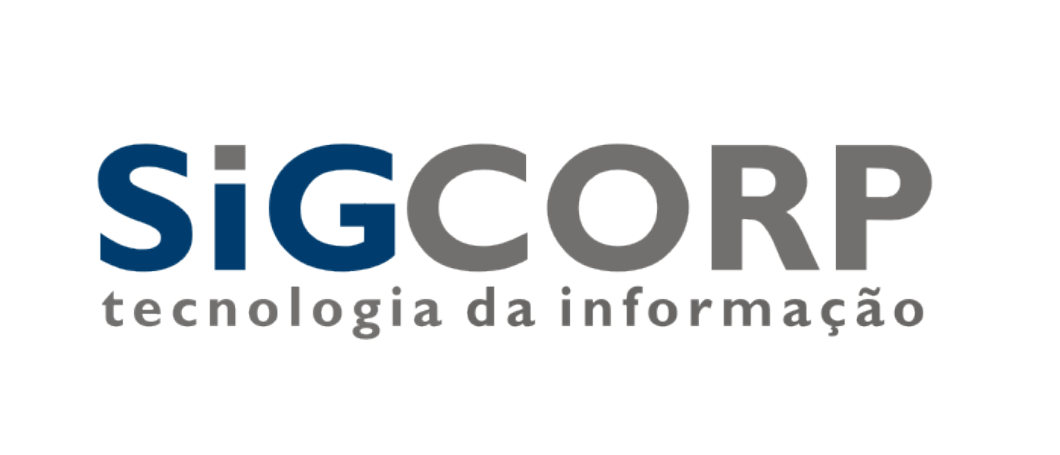 Sistema Integrado de Gerenciamento do ISSSIG-ISSManual de integração do WebService para NFS-eSão Paulo, 20 de Agosto de 2013.Introdução Este manual tem como objetivo apresentar as especificações e critérios técnicos necessários para utilização do WebService do SIGISS.Utilizando o WebService as empresas poderão integrar seus próprios sistemas de informações com o SIGISS. Desta forma, consegue-se automatizar o processo de geração, consulta e cancelamento de NFS-e.Especificação Os contribuintes do ISSQN que optarem junto ao município pela emissão de notas fiscais eletrônicas podem utilizar o web service do SIGISS para importar essa informação para os seus sistemas.A informação que será importada será sobre cada nota fiscal emitida juntamente com as informações mais importantes que compõem a mesma. A nota fiscal eletrônica tem como objetivo facilitar todo o processo de escrituração e emissão de notas fiscais automatizando todo o processo.A qualquer momento o contribuinte pode usar o web service SIGISS para receber as informações das notas fiscais emitidas.Conexão com o WebServicePara verificar os métodos disponíveis basta acessar a página:  https://tremembe.sigiss.com.br/riogrande/ws/sigiss_ws.php. Para carregar as informações dos métodos basta criar um client do WebService do SIGISS acessando https://tremembe.sigiss.com.br/tremembe/ws/sigiss_ws.php?wsdl.Arquivo XMLAssim que a nota é escriturada utilizando o Web Service, é gerado um email para o tomador com o arquivo XML da nota anexado a ele. Caso o contribuinte deseje baixar este arquivo, basta acessar a área de contribuinte do site https://tremembe.sigiss.com.br, acessar a aba de “Movimento”, na área de “serviços prestados” acessar o botão de “Ferramentas NF-e” e escolher a opção de “Exportar notas emitidas em XML”, os arquivos XML estarão dentro de um arquivo de extensão *.zip. Métodos do WebServiceGERAÇÃO DE NFS-e A funcionalidade de geração de NFS-e se responsabiliza por receber os dados referentes a uma prestação de serviços e gravá-los na base do SIGISS, gerando uma Nota Fiscal de Serviços Eletrônica. Após sua gravação, a NFS-e fica disponível para consulta e visualização. Caso haja alguma inconsistência nos dados informados durante o processo, a mensagem do problema é retornada ao requisitante. Durante o preenchimento dos dados que gerarão uma NFS-e, o contribuinte poderá fazer o seu vínculo com um RPS emitido, bastando para isso informar o número, a série e a data do RPS. O campo id_sis_legado serve para fazer o controle do contribuinte das notas emitidas, se o contribuinte informar este campo ele nunca poderá ser repetido, evitando que o contribuinte emita duas vezes a mesma nota. Se este campo não for informado este controle é ignorado.  Para o campo tomador_cod_cidade, favor informar o código da cidade de acordo com a classificação do IBGE. O código da cidade pode ser verificado no seguinte link abaixo:http://www.ibge.gov.br/home/geociencias/areaterritorial/area.shtmEste é um processo síncrono.Chamada do Método: GerarNotaParâmetros de Envio: DadosPrestador(tns:tcDadosPrestador), DescricaoRps (tns: tcDescricaoRps).Parâmetros de Resposta: RetornoNota(tns: tcRetornoNota), DescricaoErros(tns: tcDescricaoErros)CANCELAMENTO DE NFS-e A funcionalidade de cancelamento de NFS-e cancela uma Nota Fiscalde Serviços Eletrônica já emitida.Caso a NFS-e não tenha sido gerada (ou já tenha sido cancelada) uma mensagem informando o fato é retornada. Esta funcionalidade cancela apenas uma NFS-e gerada por vez e não vincula esse cancelamento a nenhum RPS, assim como a nenhuma nota substituta.  Este é um processo síncrono.Chamada do Método:CancelarNotaParâmetros de Envio: DadosPrestador(tns:tcDadosPrestador), DescricaoCancelaNota (tns: tcDescricaoCancelaNota)Parâmetros de Resposta: RetornoNota(tns: tcRetornoNota), DescricaoErros(tns: tcDescricaoErros)CONSULTA DE NFS-e VÁLIDA A funcionalidade de consulta de NFS-e retorna de uma nota específica para  saber se a nota é válida mediante a identificação da nota, identificação do prestador e identificação do tomador.Este é um processo síncrono. Chamada do Método:ConsultarNotaValidaParâmetros de Envio: DadosPrestador(tns:tcDadosPrestador) , Gruponotas (tns: tcNotas)Parâmetros de Resposta: RetornoNota(tns: tcRetornoNota), DescricaoErros(tns: tcDescricaoErros)CONSULTA DE NFS-e – SERVIÇOS PRESTADOS A funcionalidade de consulta de NFS-e retorna informações de uma ou mais NFS-e conforme os parâmetros de pesquisa que podem ser a identificação da própria nota, identificação do prestador; identificação do tomador ou identificação do intermediário do serviço. Este é um processo síncrono. Chamada do Método: ConsultarNotaPrestadorParâmetros de Envio: DadosPrestador(tns:tcDadosPrestador) , Nota(xsd:int)Parâmetros de Resposta: DadosNfse (tns: tcDadosNfse), DescricaoErros(tns: tcDescricaoErros)Estrutura de DadosEstruturas de Enviotns:tcDescricaoRps (Tipo Complexo)tns: tcDadosConsultaNota (Tipo Complexo)Estruturas de respostatns: tcDadosNota (Tipo Complexo)tns: tcEstruturaDescricaoErros (Tipo Complexo)tns: tcDescricaoErros (Tipo Array)tns: tcRetornoNota (Tipo Complexo)CampoFormatoTipoDescriçãoOcorrênciaccmxsd:stringSimplesCCM do prestador de serviço.Obrigatório.cnpjxsd:stringSimplesCNPJ do prestador de serviço.Obrigatório.senhaxsd:stringSimplesSenha do prestador de serviço.Obrigatório.crcxsd:int  SimplesCRC do contador do prestador de serviço.Opcional.crc_estadoxsd:string  SimplesCRC estado do contador do prestador de serviço.Opcional.aliquota_simplesxsd:stringSimplesAlíquota do simples nacional.Obrigatório se a empresa prestadora é do tipo simples nacional.id_sis_legado xsd:stringSimplesCódigo da nota no sistema legado do contribuinte.Opcional.servico       xsd:intSimplesCódigo do serviço utilizado na emissão da nota fiscal da lei 116/03.Obrigatório.situacao      xsd:stringSimplesSituação da nota fiscal eletrônica: tp – Tributada no prestador; tt – Tributada no tomador; is – Isenta; im – Imune;nt – Não tributada.Obrigatório.valor         xsd:string  SimplesValor da nota fiscal.Ex:R$100,50 100,5Não utilize ponto (“.”)Obrigatório.base          xsd:string SimplesValor da base de calculo.Ex:R$100,50 100,5Não utilize ponto (“.”)Obrigatório.descricaoNF   xsd:stringSimplesDescrição do Serviço Prestado.Opcional.tomador_tipo      xsd:intSimplesTipo do tomador que se quer escriturar: 1 – PFNI; 2 – Pessoa Física; 3 – Jurídica do Município; 4 – Jurídica de Fora; 5 – Jurídica de Fora do País.Obrigatório.tomador_cnpj  xsd:stringSimplesCPF ou CNPJ do tomador da nota fiscal eletrônica. Obrigatório. (Para tomadores de Fora do País deixar em branco).tomador_email xsd:stringSimplesEmail do tomador da nota.Opcional. Se for informado, ou já estiver cadastrado, o sistema enviará automaticamente um email com o link da nota para este endereço.tomador_im    xsd:stringSimplesInscrição municipal do tomador da nota.Opcional. (Obrigatório para tomador que tenha mais de uma inscrição municipal).tomador_ie    xsd:stringSimplesInscrição Estadual do tomador da nota.Opcional.tomador_razao xsd:stringSimplesRazão Social do tomador da nota.Obrigatório caso o tomador não esteja cadastrado.tomador_fantasia  xsd:stringSimplesNome Fantasia do tomador da nota.Opcional.tomador_endereco  xsd:stringSimplesEndereço do tomador da nota.Obrigatório caso o tomador não esteja cadastrado. (Opcional para tomadores de Fora do País).tomador_numero    xsd:stringSimplesNúmero do endereço do tomador da nota.Obrigatório caso o tomador não esteja cadastrado. (Opcional para tomadores de Fora do País).tomador_complementoxsd:stringSimplesComplemento do endereço do tomador da nota.Opcional.tomador_bairroxsd:stringSimplesBairro do tomador da nota.Obrigatório caso o tomador não esteja cadastrado. (Opcional para tomadores de Fora do País).tomador_CEP   xsd:stringSimplesCEP do tomador da nota.Obrigatório caso o tomador não esteja cadastrado. (Opcional para tomadores de Fora do País).tomador_cod_cidadexsd:stringSimplesCódigo da cidade do tomador da nota.Obrigatório caso o tomador não esteja cadastrado. (Para tomadores de Fora do País deixar em branco).tomador_fone  xsd:stringSimplesTelefone do tomador da nota.Opcional.tomador_ramal xsd:stringSimplesRamal do tomador da nota.Opcional.tomador_fax   xsd:stringSimplesFax do tomador da nota.Opcional.rps_numxsd:intSimplesNúmero do recibo provisório de serviços.Obrigatório caso o prestador queira vincular uma RPS a nota eletrônica.rps_seriexsd:stringSimplesSérie do recibo provisório de serviços.Obrigatório caso o prestador queira vincular uma RPS a nota eletrônica.rps_diaxsd:intSimplesDia em que foi emitido o recibo provisório de serviços.Obrigatório caso o prestador queira vincular uma RPS a nota eletrônica.rps_mesxsd:intSimplesMês em que foi emitido o recibo provisório de serviços.Obrigatório caso o prestador queira vincular uma RPS a nota eletrônica.rps_anoxsd:intSimplesAno em que foi emitido o recibo provisório de serviços.Obrigatório caso o prestador queira vincular uma RPS a nota eletrônica.outro_municipioxsd:intSimplesIndica se o serviço foi prestado em outro municípioOpcionalcod_outro_municipioxsd:intSimplesCodigo do município em que foi prestado o serviçoObrigatorio se a opção de outro município for marcadaretencao_issxsd:stringSimplesValor da retenção de  ISSOpcionalpisxsd:stringSimplesValor do PISOpcionalcofinsxsd:stringSimplesValor do COFINSOpcionalinssxsd:stringSimplesValor do INSSOpcionalirrfxsd:stringSimplesValor do IRRFOpcionalcsllxsd:stringSimplesValor do CSLLOpcionalCampoFormatoTipoDescriçãonotaxsd:intSimplesNúmero da NFS-e que deseja consultar.Obrigatório.seriexsd:stringSimplesSérie presente na Nota fiscal eletrônica.Obrigatório.valorxsd: stringSimplesValor da nota fiscal.Ex:R$100,50 100,5Não utilize ponto (“.”)Obrigatório.prestador_ccmxsd: intSimplesCCM do prestador de serviço.Obrigatório.prestador_cnpjxsd:stringSimplesCNPJ do prestador de serviço.Obrigatório.autenticidadexsd:stringSimples(hash).Autenticidade presente na Nota fiscal eletrônicaObrigatório.CampoFormatoTipoDescriçãonota                 xsd:intSimplesNúmero da NF-e.id_sis_legadoxsd:stringSimplesPrimary key do banco de dados do SIGISSautenticidade                 xsd:stringSimplesHash de segurança da nota.dt_conversao         xsd:stringSimplesData da escrituação da nota.num_rps              xsd:intSimplesNúmero do recibo provisório de serviços.serie_rps            xsd:stringSimplesSérie do recibo provisório de serviços.emissao_rps          xsd:stringSimplesData do recibo provisório de serviços.prestador_razao      xsd:stringSimplesRazão social do prestador.prestador_endereco   xsd:stringSimplesEndereço do prestador. prestador_numero     xsd:stringSimplesNúmero do endereço do prestador.prestador_complementoxsd:stringSimplesComplemento do endereço do prestador.prestador_bairro     xsd:stringSimplesBairro do endereço do prestador.prestador_cidade     xsd:stringSimplesCidade do endereço do prestador.prestador_estado     xsd:stringSimplesEstado do endereço do prestador.prestador_cep        xsd:stringSimplesCEP do endereço do prestador.prestador_email      xsd:stringSimplesEmail do endereço do prestador.valor                xsd:stringSimplesValor da nota.base                 xsd:stringSimplesValor base da nota.servico        xsd:intSimplesCódigo do serviço prestado.aliquota_atividade         xsd:stringSimplesAlíquota da atividade.iss                  xsd:stringSimplesIss da Nota.cnpj_tomador         xsd:stringSimplesCNPJ do Tomador.razao_tomador        xsd:stringSimplesFax do tomador da nota.endereco_tomador     xsd:stringSimplesEndereço do prestador. numero_tomador       xsd:stringSimplesNúmero do endereço do tomador.complemento_tomador  xsd:stringSimplesComplemento do endereço do tomador.bairro_tomador       xsd:stringSimplesBairro do endereço do tomador.cidade_tomador       xsd:stringSimplesCidade do endereço do tomador.estado_tomador    xsd:stringSimplesEstado do endereço do tomador.cep_tomador       xsd:stringSimplesCEP do endereço do tomador.email_tomador     xsd:stringSimplesEmail do endereço do tomador.descricao         xsd:stringSimplesDescrição dos serviços prestados.ISSRetido         xsd:stringSimplesValor retido.StatusNFe         xsd:stringSimplesStatus da NF-e.situacaoxsd:stringSimplesSituação da Nota.OpcaoSimples      xsd:intSimplesRetorna 1 se a empresa for Simples e 0 quando for diferente de Simples.LinkImpressaoxsd:stringSimplesInforma o link de impressão em pdf de uma nota gerada. Também pode retornar o link de impressão de uma nota durante uma consulta ou cancelamento.Em caso de falha não terá retorno.CampoFormatoTipoDescriçãoidxsd:intSimplesInforma à nota que esta sendo processada utilizando o id do sistema legado.DescricaoProcessoxsd: stringSimplesDescrição do processo verificado.DescricaoErroxsd:stringSimplesSe ocorreu um erro durante o processo ele será informado neste campo.CampoFormatoTipoDescriçãoDescricaoErrostns:tcEstruturaDescricaoErrosComplexoInforma com detalhes os erros que ocorreram durante a execução de um processo.CampoFormatoTipoDescriçãoResultadoxsd:intSimplesSe o processo chamado for executado com sucesso este campo retornará 1.Em caso de falha retornará 0.Notaxsd: intSimplesRetorna o número da nota gerada, pode retornar também o numero da nota de uma consulta ou de um cancelamento.Em caso de falha retornará 0.autenticidadexsd:stringSimplesRetorna o hash de autenticidade da nota gerada.LinkImpressaoxsd:stringSimplesInforma o link de impressão em pdf de uma nota gerada. Também pode retornar o link de impressão de uma nota durante uma consulta ou cancelamento.Em caso de falha não terá retorno.